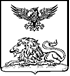 ГРАЙВОРОНСКАЯ ТЕРРИТОРИАЛЬНАЯ ИЗБИРАТЕЛЬНАЯ КОМИССИЯ ПОСТАНОВЛЕНИЕ02 июля 2023 года                     	                                                  № 21/97-1О заверении списка кандидатов в депутаты Совета депутатов Грайворонского городского округа второго созыва, выдвинутого избирательным объединением «Грайворонское местное отделение Всероссийской политической партии «ЕДИНАЯ РОССИЯ» на выборах депутатов Совета депутатов Грайворонского городского округа второго созыва по одномандатным избирательным округамРассмотрев документы для заверения списка кандидатов в депутаты Совета депутатов Грайворонского городского округа второго созыва, выдвинутых  избирательным объединением «Грайворонское местное отделение Всероссийской политической партии «ЕДИНАЯ РОССИЯ»  на выборах депутатов Совета депутатов Грайворонского городского округа второго созыва по одномандатным избирательным округам, в соответствии со статьёй 35 Федерального закона от 12 июня 2002 года № 67-ФЗ «Об основных гарантиях избирательных прав и права на участие в референдуме граждан Российской Федерации», статьёй 42 Избирательного кодекса Белгородской области, Грайворонская территориальная избирательная комиссия постановляет:1. Заверить список кандидатов в депутаты Совета депутатов Грайворонского городского округа второго созыва, выдвинутый в установленном порядке избирательным объединением «Грайворонское местное отделение Всероссийской политической партии «ЕДИНАЯ РОССИЯ» на выборах депутатов Совета депутатов Грайворонского городского округа второго созыва по одномандатным избирательным округам в количестве 17 человек (прилагается).2. Выдать уполномоченному представителю указанного избирательного объединения копию настоящего постановления с копией заверенного списка кандидатов в депутаты Совета депутатов Грайворонского городского округа второго созыва, выдвинутого избирательным объединением «Грайворонское местное отделение Всероссийской политической партии «ЕДИНАЯ РОССИЯ» по одномандатным избирательным округам, в течение одних суток с момента принятия настоящего постановления.3. Направить представленные в Грайворонскую территориальную избирательную комиссию сведения о кандидатах в депутаты Совета депутатов Грайворонского городского округа второго созыва, включённых в указанный список кандидатов по одномандатным избирательным округам, в соответствующие государственные органы и организации для проверки их достоверности, в том числе о судимости кандидатов.4. Считать согласованным представленную эмблему избирательного объединения «Грайворонское местное отделение Всероссийской политической партии «ЕДИНАЯ РОССИЯ» и сокращённое наименование избирательного объединения -  «Грайворонское местное отделение Партии «ЕДИНАЯ РОССИЯ».5. Разместить настоящее постановление на официальном сайте Избирательной комиссии Белгородской области в информационно-телекоммуникационной сети «Интернет».6. Контроль за исполнением настоящего постановления возложить на секретаря Грайворонской территориальной избирательной комиссии Л.А.Угольникову.СПИСОК ЗАВЕРЕНпостановлением Грайворонской территориальной избирательной комиссииот 02 июля 2023 года № 21/97-1СПИСОКкандидатов в депутаты Совета депутатов Грайворонского городского округа второго созыва, выдвинутый избирательным объединением «Грайворонское местное отделение Всероссийской политической партии «ЕДИНАЯ РОССИЯ»по одномандатным избирательным округам Грайворонский одномандатный №1 одномандатный избирательный округ № 1	1. Шевченко Валентина Викторовна, дата рождения – 13 сентября 1954 года, место рождения – Белгородская область, Валуйский район, п.Уразово, адрес места жительства – Белгородская область, г. Грайворон, ул. Ленина, д.34, вид документа – паспорт гражданина Российской Федерации, данные документа, удостоверяющего личность, – 14 02 938873, выдан – 05.12.2002, Грайворонский РОВД Белгородской области, 312–007, ИНН – 310800632132, СНИЛС – 023–341–207–92, гражданство – Российская Федерация, профессиональное образование – Белгородский государственный педагогический институт им. М.С. Ольминского, 1980 г., диплом, ЖВ 899312, 30.07.1980, основное место работы или службы, занимаемая должность / род занятий – МБОУ «СОШ с углубленным изучением отдельных предметов» г.Грайворона Белгородской области, учитель православной культуры, депутат Совета депутатов Грайворонского городского округа первого созыва, член Всероссийской политической партии «ЕДИНАЯ РОССИЯ».Грайворонский одномандатный №2 одномандатный избирательный округ № 2
2. Попов Андрей Юрьевич, дата рождения – 14 сентября 1967 года, место рождения – пос. Буюклы Смирныховского района Сахалинской обл., адрес места жительства – Белгородская область, г.Белгород, ул.Кутузова, д.6, вид документа – паспорт гражданина Российской Федерации, данные документа, удостоверяющего личность, – 14 12 288834, выдан – 12.10.2012, Отделение №2 ОУФМС России по Белгородской области в г.Б елгороде, 310–003, ИНН – 312310307801, СНИЛС – 007–304–581 14, гражданство – Российская Федерация, профессиональное образование – Благовещенский государственный медицинский институт, 1994 г., диплом, ЭВ 242199, 21.06.1994, основное место работы или службы, занимаемая должность / род занятий – ОГБУЗ «Грайворонская ЦРБ», главный врач.Грайворонский одномандатный №3 
одномандатный избирательный округ № 33. Бережная Светлана Николаевна, дата рождения – 18 мая 1969 года, место рождения – Белгородская область, Борисовский район, с. Дорогощь, адрес места жительства – Белгородская область, Грайворонский район, г.Грайворон, ул. Капитана Колесникова, д. 2, вид документа – паспорт гражданина Российской Федерации, данные документа, удостоверяющего личность, – 14 14 418122, выдан – 22.05.2014, ТП В Грайворонском районе МО УФМС России по Белгородской области, 310–015, ИНН – 310800653476, СНИЛС – 019–938–353 93, гражданство – Российская Федерация, профессиональное образование – Белгородское педагогическое училище №2, 1988 г., диплом, КТ 249080, 29.06.1988; Белгородский государственный университет, 2001 г., диплом, БВС 0902540, 21.06.2001, основное место работы или службы, занимаемая должность / род занятий – МБУ «АХЦ» управление культуры и молодежной политики администрации Грайворонского городского округа, директор, Член политической партии «ЕДИНАЯ РОССИЯ».Грайворонский одномандатный №4 
одномандатный избирательный округ № 44. Светличная Светлана Сергеевна, дата рождения – 15 июня 1979 года, место рождения – Узбекистан, г.Коканд, адрес места жительства – Белгородская область, г.Грайворон, ул.Тарана, д.35, вид документа – паспорт гражданина Российской Федерации, данные документа, удостоверяющего личность, – 14 00 148770, выдан – 30.11.2000, Грайворонским РОВД Белгородской области, 312–007, ИНН – 310800981100, СНИЛС – 012–419–627 15, гражданство – Российская Федерация, профессиональное образование – Белгородский государственный университет, 2003 г., диплом, ИВС 0297350, 30.05.2003; Белгородский государственный университет, 2010 г., диплом, ВСГ 4831174, 04.06.2010, основное место работы или службы, занимаемая должность / род занятий – МБУСОССЗН «Комплексный центр социального обслуживания населения», директор, член политической партии «ЕДИНАЯ РОССИЯ».Грайворонский одномандатный №5 одномандатный избирательный округ № 55. Горбач Юрий Васильевич, дата рождения – 2 декабря 1957 года, место рождения – Белгородская область, Борисовский райн, с. Головчино, адрес места жительства – Белгородская область, Грайворонский район, с. Головчино, ул. Новая, д. 8, вид документа – паспорт гражданина Российской Федерации, данные документа, удостоверяющего личность, – 14 03 997780, выдан – 08.02.2003, Борисовским РОВД Белгородской области, 312–003, ИНН – 310801481773, СНИЛС – 118–286–331 64, гражданство – Российская Федерация, профессиональное образование – Головчинская средняя школа, 1975 г., аттестат, М 634533, 27.06.1975, основное место работы или службы, занимаемая должность / род занятий – ООО «Чистые пруды», директор, депутат Совета депутатов Грайворонского городского округа, член политической партии «ЕДИНАЯ РОССИЯ».Грайворонский одномандатный №6 
одномандатный избирательный округ № 66. Бондарь Юрий Ефимович, дата рождения – 5 января 1968 года, место рождения – Белгородская область, Борисовский район, с. Головчино, адрес места жительства – Белгородская область, Грайворонский район, с. Головчино, ул.Советская, д.44, вид документа – паспорт гражданина Российской Федерации, данные документа, удостоверяющего личность, – 14 11 255866, выдан – 06.02.2013, ТП в Грайворонском районе МО УФМС России по Белгородской области в г. Грайворон, 310–015, ИНН – 310800078427, СНИЛС – 009–851–003 42, гражданство – Российская Федерация, профессиональное образование – Головчинская средняя школа, 1985 г., аттестат, АГ 338134, 24.06.1985, основное место работы или службы, занимаемая должность / род занятий – индивидуальный предприниматель «Бондарь Ю.Е.», индивидуальный предприниматель, депутат Совета депутатов Грайворонского городского округа первого созыва.
Грайворонский одномандатный №7 одномандатный избирательный округ № 7
7. Вервейко Андрей Александрович, дата рождения – 15 мая 1981 года, место рождения – Белгородская область, Грайворонский район, ст. Хотмыжск, адрес места жительства – Белгородская область, Грайворонский район, ст. Хотмыжск, ул.Луговая, 62, вид документа – паспорт гражданина Российской Федерации, данные документа, удостоверяющего личность, – 14 02 794329, выдан – 13.08.2002, Грайворонский РОВД Белгородской области, 312–007, ИНН – 310800463370, СНИЛС – 086–915–397 17, профессиональное образование – ФГОУ ВПО «Белгородская государственная сельскохозяйственная академия», 2007 г., диплом, ВСГ 0167382, 12.03.2007, основное место работы или службы, занимаемая должность / род занятий – ООО «Чистые пруды», заместитель директора, депутат Совета депутатов Грайворонского городского округа, член политической партии «ЕДИНАЯ РОССИЯ».Грайворонский одномандатный №8 
одномандатный избирательный округ № 88. Савченко Татьяна Анатольевна, дата рождения – 6 декабря 1972 года, место рождения – с. Головчино Борисовского района Белгородской области, адрес места жительства – Белгородская область, Грайворонский район, с. Головчино, ул. 50 лет Победы, д. 3, вид документа – паспорт гражданина Российской Федерации, данные документа, удостоверяющего личность, – 14 17 671074, выдан – 21.12.2017, ФМС РФ, УФМС РФ по Белгородской области, ТП в Грайворонском районе МРО УФМС в г. Грайворон, 310–015, ИНН – 310801428025, СНИЛС – 021–082–981 14, гражданство – Российская Федерация, профессиональное образование – Курский государственный медицинский университет, 1997 г., диплом, АВС 0155915, 24.06.1997, основное место работы или службы, занимаемая должность / род занятий – ОГБУЗ «Грайворонская ЦРБ» Головчинская врачебная амбулатория, врач–акушер–гинеколог, Депутат Совета депутатов Грайворонского городского округа.Грайворонский одномандатный №9 
одномандатный избирательный округ № 99. Линниченко Валентина Ивановна, дата рождения – 7 июля 1961 года, место рождения – с. Дорогощь Борисовского района Белгородской области, адрес места жительства – Белгородская область, Грайворонский район, с.Гора–Подол, ул.Садовая, д.62, вид документа – паспорт гражданина Российской Федерации, данные документа, удостоверяющего личность, – 14 05 659937, выдан – 17.08.2006, ОВД Грайворонского района Белгородской области, 312–007, ИНН – 310800429509, СНИЛС – 009–852–149 63, гражданство – Российская Федерация, профессиональное образование – Белгородское городское медицинское училище, 1981 г., Диплом, ГТ 322312, 02.03.1981, основное место работы или службы, занимаемая должность / род занятий – ОГБУЗ «Грайворонская ЦРБ» ЦОВП с.Гора–Подол, медицинская сестра врача общей практики, Член политической партии «ЕДИНАЯ РОССИЯ».Грайворонский одномандатный №10 
одномандатный избирательный округ № 10
10. Султанбеков Гусейн Абдулазизович, дата рождения – 16 октября 1958 года, место рождения – с. Утамыш Каякентского района Дагестанской АССР, адрес места жительства – Белгородская область, Грайворонский район, с.Ивановская Лисица, ул.Комсомольская, д.41, вид документа – паспорт гражданина Российской Федерации, данные документа, удостоверяющего личность, – 14 04 348000, выдан – 26.11.2003, Грайворонский РОВД Белгородской обл., 312–007, ИНН – 310800310020, СНИЛС – 086–915–414 01, гражданство – Российская Федерация, профессиональное образование – Харьковский сельскохозяйственный институт им. В.В.Докучаева, 1981 г., диплом, Д–I 362746, 30.01.1981, основное место работы или службы, занимаемая должность / род занятий – КФХ «Крона», глава, депутат Совета депутатов Грайворонского городского округа.
Грайворонский одномандатный №11 
одномандатный избирательный округ № 11
11. Бурак Сергей Васильевич, дата рождения – 23 июня 1980 года, место рождения – с.Козинка Грайворонского района Белгородской обл., адрес места жительства – Белгородская область, Грайворонский район, с.Козинка, ул. Строительная, д.30, вид документа – паспорт гражданина Российской Федерации, данные документа, удостоверяющего личность, – 14 03 992661, выдан – 30.01.2003, Грайворонский РОВД Белгородской обл., 312–007, ИНН – 310801523423, СНИЛС – 020–543–931 11, гражданство – Российская Федерация, профессиональное образование – Харьковская гос. академия физ. культуры, 2002 г., диплом, ХА 21214494, 27.06.2002, основное место работы или службы, занимаемая должность / род занятий – МБОУ «Козинская СОШ», учитель физической культуры, член политической партии «ЕДИНАЯ РОССИЯ».
Грайворонский одномандатный №12одномандатный избирательный округ № 12
12. Горбань Виктор Николаевич, дата рождения – 19 августа 1953 года, место рождения – с. Козинка Грайворонского района Курской обл., адрес места жительства – Белгородская область, Грайворонский район, с. Доброе, ул. Грайворонская, д.113, вид документа – паспорт гражданина Российской Федерации, данные документа, удостоверяющего личность, – 14 14 472400, выдан – 22.04.2015, ТП в Грайворонском районе МО УФМС России по Белгородской области в г. Грайворон, 310–015, ИНН – 310800067506, СНИЛС – 059–683–847 28, гражданство – Российская Федерация, профессиональное образование – Симферопольское высшее военно–политическое строительное училище, 1982 г., диплом, ИВ 155817, 07.07.1982, основное место работы или службы, занимаемая должность / род занятий – ГБУСУСССЗН «Грайворонский дом социального обслуживания имени Почетного гражданина Грайворонского района П.К. Бедненко», директор, депутат Совета депутатов Грайворонского городского округа, член политической партии «ЕДИНАЯ РОССИЯ».
Грайворонский одномандатный №13
одномандатный избирательный округ № 13
13. Гомон Павел Алексеевич, дата рождения – 26 апреля 1968 года, место рождения – п. Борисовка Борисовского района Белгородской обл., адрес места жительства – Белгородская область, Грайворонский район, с. Безымено, ул.Октябрьская, д.77, кв.20, вид документа – паспорт гражданина Российской Федерации, данные документа, удостоверяющего личность, – 14 11 256275, выдан – 23.05.2013, ТП в Грайворонском районе МО УФМС России по Белгородской области в г. Грайворон, 310–015, ИНН – 310800645370, СНИЛС – 019–938–334 87, гражданство – Российская Федерация, профессиональное образование – Белгородский государственный педагогический институт им. М.С. Ольминского, 1994 г., диплом, ЭВ 006354, 28.06.1994, основное место работы или службы, занимаемая должность / род занятий – МБОУ «Безыменская СОШ», директор, депутат Совета депутатов Грайворонского городского округа, член политической партии «ЕДИНАЯ РОССИЯ».Грайворонский одномандатный №14 
одномандатный избирательный округ № 1414. Новак Ольга Алексеевна, дата рождения – 3 февраля 1984 года, место рождения – Украина, г. Харьков, адрес места жительства – Белгородская область, Грайворонский район, с. Дорогощь, ул. Сумская, д. 43, вид документа – паспорт гражданина Российской Федерации, данные документа, удостоверяющего личность, – 14 09 045040, выдан – 27.01.2010, ТП в Грайворонском районе МО УФМС России по Белгородской области в городе Грайворон, 310–015, ИНН – 310802606513, СНИЛС – 145–218–459 55, гражданство – Российская Федерация, профессиональное образование – Белгородский государственный национальный исследовательский университет, 2018 г., диплом, 103124 3101661, 02.02.2018, основное место работы или службы, занимаемая должность / род занятий – МБОУ «Мокро – Орловская СОШ», директор, депутат Совета депутатов Грайворонского городского округа первого созыва, член Всероссийской политической партии «ЕДИНАЯ РОССИЯ»
Грайворонский одномандатный №15 одномандатный избирательный округ № 1515. Головин Андрей Александрович, дата рождения – 20 июля 1981 года, место рождения – с. Почаево Грайворонского района Белгородской обл., адрес места жительства – Белгородская область, Грайворонский район, г.Грайворон, ул.Спасского, д. 26 а, вид документа – паспорт гражданина Российской Федерации, данные документа, удостоверяющего личность, – 14 04 182531, выдан – 18.07.2003, Грайворонский РОВД Белгородской области, 312–007, ИНН – 310801691450, СНИЛС – 078–740–155 91, гражданство – Российская Федерация, профессиональное образование – Белгородский университет потребительской кооперации, 2003 г., диплом, ВСБ 0035363, 28.06.2003, основное место работы или службы, занимаемая должность / род занятий – Индивидуальный предприниматель, директор, депутат Совета депутатов Грайворонского городского округа.
Грайворонский одномандатный №16одномандатный избирательный округ № 1616. Серых Александр Николаевич, дата рождения – 8 июля 1967 года, место рождения – с. Почаево, Грайворонского района, Белгородской области, адрес места жительства – Белгородская область, Грайворонский район, с. Почаево, ул.Ленина, д.42, вид документа – паспорт гражданина Российской Федерации, данные документа, удостоверяющего личность, – 14 11 255145, выдан – 31.07.2012, ТП в Грайворонском районе МО УФМС России по Белгородской области в г. Грайворон, 310–015, ИНН – 310800048101, СНИЛС – 008–738–293 71, гражданство – Российская Федерация, профессиональное образование – Московский институт инженеров сельскохозяйственного производства им. В.П.Горячкина, 1991 г., диплом, ФВ 300846, 05.06.1991, основное место работы или службы, занимаемая должность / род занятий – ПАО «Россети Центр"– Белгородэнерго в Грайворонском районе электрических серей, зам.начальника РЭС по реализации услуг, депутат Совета депутатов Грайворонского городского округа, член партии «ЕДИНАЯ РОССИЯ».
Грайворонский одномандатный №17 
одномандатный избирательный округ № 1717. Горбач Валентина Николаевна, дата рождения – 19 января 1962 года, место рождения – с. Головчино Грайворонского района Белгородской области, адрес места жительства – Белгородская область, Грайворонский район, с. Головчино, ул.Новая, д. 8, вид документа – паспорт гражданина Российской Федерации, данные документа, удостоверяющего личность, – 14 06 767001, выдан – 10.03.2007, Отделом внутренних дел Грайворонского района Белгородской области, 312–007, ИНН – 310800404550, СНИЛС – 012–418–983 28, гражданство – Российская Федерация, профессиональное образование – Харьковский автомобильно –дорожный институт, 1984 г., диплом, МВ 911247, 23.06.1984, основное место работы или службы, занимаемая должность / род занятий – ЗАО «Большевик», генеральный директор, член политической партии «ЕДИНАЯ РОССИЯ».ПредседательГрайворонской территориальной избирательной комиссии С.В. КраснокутскийСекретарьГрайворонской территориальной избирательной комиссииЛ.А. Угольникова